Sample Agenda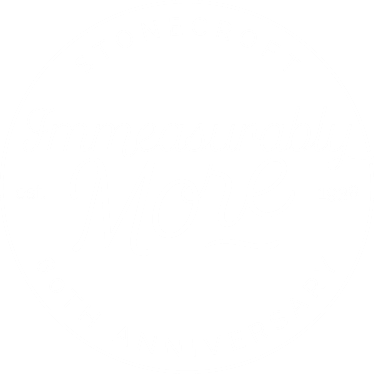 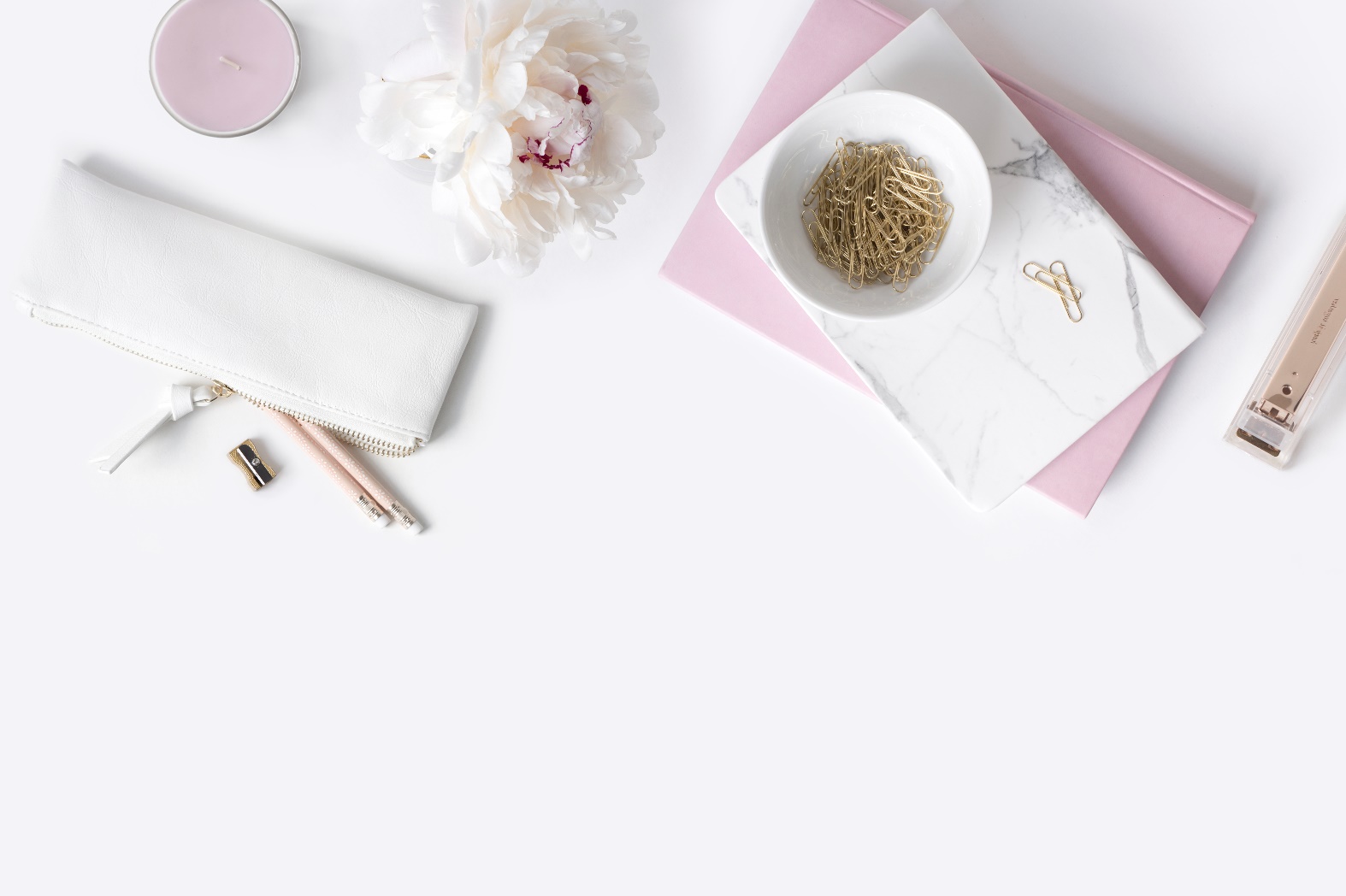 Immeasurably More8:00-8:30				Registration8:30 – 9:00			Worship9:00 - 9:30				Devotional and Prayer Time9:30 – 9:45				The Heart of Stonecroft Video 9:45 – 10:15			Local Training10:15 – 10:30			Break10:30 - 11:15			Keynote Speaker11:15 – 12:15				Your Story - Evangelism Training12:15 – 1:00				Lunch1:00 – 1:45				Local Volunteer Story				 1:45 – 2:00				Immeasurably More – Giving Opportunity2:00 -2:45 				Local Training2:45 – 3:00				Break3:00 – 3:45				Celebration and Volunteer Appreciation3:45 – 4:00				Closing Prayer and Challenge